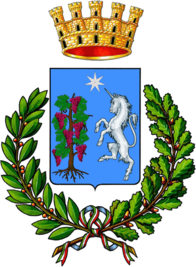 Città di BitettoMedaglia d’Oro al Merito CivileCittà Metropolitana di BariSETTORE SERVIZI SOCIALI – PUBBLICA ISTRUZIONE – POLITICHE GIOVANILIAVVISO PUBBLICO PER L’ASSEGNAZIONE DI VOUCHER SOCIALI IN FAVORE DI CITTADINI CHE VERSANO IN CONDIZIONI DI DISAGIO SOCIALE ED ECONOMICOSI RENDE NOTO CHEin esecuzione della Deliberazione di Giunta Comunale n. 45 del 12.04.2018 e con determinazione del Responsabile del Settore Servizi Sociali – Pubblica Istruzione – Politiche Giovanili n. 120 del 17.04.2018 sono aperti i termini per la partecipazione all’Avviso Pubblico per l’assegnazione di Voucher Sociali in favore di cittadini che versano in condizioni di disagio sociale ed economico. FINALITÀL’Amministrazione Comunale intende sostenere le famiglie residenti nel territorio comunale erogando contributi sotto forma di voucher sociali a favore dei nuclei familiari in precarie condizioni economiche per difficoltà lavorative da parte di uno o più componenti. Il presente bando fissa i criteri per l’assegnazione dei suddetti contributi economici nel rispetto e nei limiti fissati dal vigente “Regolamento per l’assegnazione di contributi economici a favore delle famiglie residenti”. SOGGETTI  BENEFICIARISono destinatari beneficiari dell’intervento i cittadini residenti nel comune di Bitetto che versano in condizioni di disagio derivanti da mancanza totale o inadeguatezza del reddito, rispetto al fabbisogno del nucleo familiare.Coloro che svolgono i tirocini formativi finalizzati all’inclusione socio-lavorativa (borse lavoro) per conto del Comune di Bitetto/Ambito BA10 (soggetto attuatore e/o ospitante), non possono accedere alle prestazioni economiche.Coloro che risultano beneficiari delle misure RED/REI possono accedere alle prestazioni economiche di cui al presente bando, con una decurtazione del 50% rispetto all’importo del voucher riconosciuto in relazione al punteggio conseguito, come da criteri di assegnazione di seguito riportati. L’ufficio competente provvederà ad effettuare i relativi accertamenti prima di ogni erogazione.REQUISITI PER L’ACCESSOI requisiti necessari per poter presentare domanda di assegnazione dei voucher sociali sono:Residenza del nucleo familiare nel Comune di Bitetto;Possesso di attestazione ISEE (Indicazione Situazione Economica Equivalente) relativa al nucleo familiare del richiedente, in corso di validità;I requisiti sopra elencati devono essere posseduti alla data di presentazione della domanda di partecipazione e permanere per tutto il tempo di erogazione del beneficio. L’Ufficio competente provvederà ad accertarne la permanenza degli stessi prima di ogni erogazione.Ogni nucleo familiare ha la possibilità di concorrere all’assegnazione con una sola domanda, anche se ad esso appartengono più persone in possesso dei requisiti necessari all’accesso ai contributi.Saranno altresì escluse anche le domande nelle quali il valore dell’attestazione ISEE risulti inattendibile a fronte di riscontri con i dati in possesso dell’Agenzia delle Entrate o altri riscontri oggettivi. CRITERI DI ASSEGNAZIONELa graduatoria verrà stilata sulla base dei seguenti criteri:1. REDDITO AI FINI  I.S.E.E.Da € 0 ad € 1.000,00 									        punti   50Da € 1.001,00 ad € 2.000,00 								        punti   40Da € 2.001,00 ad € 3.500,00 								        punti   30Da € 3.501,00 ad € 5.000,00 								        punti   20Da € 5.001,00 ad € 7.000,00 								        punti   10Da € 7.001,00 e oltre									        punti     0* Se al momento della presentazione dell’istanza l’utente è privo di qualsiasi fonte di reddito in quanto è sopravvenuta una rilevante modifica della situazione lavorativa, l’utente stesso potrà presentare l’ISEE corrente ai sensi dell’art. 9 del DPCM 159/20132. SITUAZIONE FAMILIARE- per genitore unico con figli minori                          				           	        punti   15- per genitore con figli minori separato/divorziato che non percepisce mantenimento         punti   15- per ogni minore a carico                                 				                                  punti   10- per ogni, minore in regola con frequenza scolastica 				                     punti     5- per ogni ulteriore maggiorenne disoccupato convivente    		                                  punti     5- per persona sola priva di fonti di reddito           					       punti    203. SITUAZIONE SOCIALE- per presenza nel nucleo di situazione sanitaria accertata                   			         punti    5- emarginazione sociale (disagio sociale)    						         punti  20- abitazione in proprietà                                                                       			         punti    0- abitazione di proprietà in presenza di mutuo                                   			         punti    5- abitazione in locazione                                                                       			         punti  10- alloggio comunale o popolare                                                                  			         punti    0- pensione di accompagnamento                                                                		         punti  - 5- per possesso di ogni autovettura sup. a 1000 CC immatricolata negli ultimi 5 anni             punti - 54. TENORE DI VITAQualora l’ufficio preposto rilevi un discreto tenore di vita e la proprietà e/o il possesso di beni mobili non essenziali (moto e/o autovettura di grossa cilindrata, cellulari in presenza di telefonia fissa e simili) può attribuire un punteggio in sottrazione compreso da punti -  - 10.Il punteggio totale è dato dalla somma di quelli ottenuti dalla valutazione sociale, familiare e reddituale.IMPORTO EROGABILE A TITOLO DI CONTRIBUTO PER MESE PUNTEGGIO                                               				Da punti  80                                             						€    80,00Da punti  100                                             						€   100,00Da punti  poi									€   120,00L’assegnazione dei voucher sociali verrà effettuata seguendo l’ordine della graduatoria per una durata massima di nove mesi e comunque entro gli stanziamenti del bilancio.  PRESENTAZIONE DELLA DOMANDALe domande di partecipazione devono pervenire entro e non oltre le ore 11,30 del giorno 08.05.2018 con le seguenti modalità:• per posta tramite raccomandata a/r;• a mano direttamente al protocollo comunale.Le domande pervenute oltre il termine stabilito non saranno prese in considerazione. Le stesse dovranno essere redatte sul modello allegato al presente bando, in distribuzione presso il Settore Servizi Sociali e disponibili sul sito istituzionale dell’Ente (www.comune.bitetto.ba.it).Alla domanda dovrà essere allegata obbligatoriamente l’attestazione ISEE in corso di validità, oltre ad altri eventuali documenti a sostegno di particolari condizioni di disagio non acquisibili direttamente dall’Ente.        6 - MODALITA’ DI FRUIZIONEI voucher sociali, il cui valore nominale è di € 20,00, dovranno essere ritirati dai beneficiari presso il Settore Servizi Sociali del Comune di Bitetto, previa compilazione della dichiarazione in cui vengono indicati gli esercizi commerciali/farmacie/parafarmacie, tra quelli convenzionati, presso cui si intende spendere i voucher assegnati.Essi potranno essere utilizzati per l’acquisto di generi alimentari, farmaci, alimenti per la prima infanzia e generi di prima necessità ad esclusione di alcolici di qualsiasi natura e prodotti di bellezza (per es. prodotti per il trucco in genere, smalti per unghie, profumi, ecc.), alimenti e prodotti per animali domestici, presso gli esercizi commerciali che aderiscono alla manifestazione d’interesse per la sottoscrizione di convenzione con il Comune di Bitetto per il servizio dei voucher sociali. CONTROLLIIl servizio preposto procede, ai sensi di quanto disposto agli artt. 71 e successivi d. P. R. n. 445/2000, al controllo veridicità delle dichiarazioni sostitutive sottoscritte nelle domande di assegnazione dei voucher sociali.Verrà determinata la decadenza del beneficio per i richiedenti che abbiano sottoscritto false dichiarazioni per entrarne in possesso, fatte salve le conseguenze penali di tali atti, così come previsto agli artt. 75 e 76 del medesimo d. P. R..       8 - PROTEZIONE DEI DATI PERSONALII dati personali acquisiti con la domanda e gli allegati indicati al precedente numero devono essere necessariamente forniti per accertare la situazione economica del nucleo del dichiarante ed i requisiti per l’accesso al contributo secondo i criteri di cui al presente atto; sono raccolti dal Comune di Bitetto ed utilizzati, anche con strumenti informatici, al solo fine di erogare i buoni spesa; possono essere comunicati al Ministero dell’Economia e delle Finanze, all’INPS e alla Guardia di Finanza per i controlli previsti; il dichiarante può rivolgersi in qualsiasi momento, al responsabile del trattamento dei dati per farli aggiornare, integrare, rettificare o cancellare, può chiederne il blocco e opporsi al loro trattamento, se trattati in violazione del D. Lgs. N. 196/2003. Nel caso la richiesta del titolare renda improcedibile l’istruttoria, il contributo richiesto non sarà erogato.Il Comune è titolare del trattamento dei dati.Il Responsabile del Procedimento è la dott.ssa Chimienti Maria Silvia – Ufficio Servizi Sociali del Comune di Bitetto – tel. 0803829213 – 208.Bitetto, 17.04.2018IL RESPONSABILE DEL SETTORE SERVIZI SOCIALIDOTT.SSA CHIMIENTI Maria Silvia